Pillar I. Legal, Regulatory, and Policy FrameworkSPP-Indicator 1. The public procurement legal framework covers sustainable procurement principlesSPP-Indicator 2. Implementing regulations and tools to support sustainable public procurementSPP-Indicator 3. Policy and strategy provide an enabling framework for implementing sustainable public procurementPillar II. Institutional Framework and Management CapacitySPP-Indicator 4. Sustainable public procurement is mainstreamed and well integrated into the public financial management systemSPP Indicator 5. The country has institutions in charge of sustainable public procurement SPP-Indicator 6. Procuring entities’ policies and strategies embrace sustainable public procurementSPP-Indicator 7. Sustainable public procurement is embedded in an effective information systemSPP- Indicator 8. The public procurement system has a strong capacity to develop and accelerate the shift to more sustainable public procurementPillar III. Public Procurement Operations and Market PracticesSPP-Indicator 9. Sustainable public procurement practices achieve stated objectivesSPP-Indicator 10. The private sector contributes to a more sustainable public procurement marketPillar IV. Accountability, Integrity and Transparency of the Public Procurement SystemSPP-Indicator 11. Transparency and civil society engagement foster sustainability in public procurementSPP-Indicator 12. The country has effective control and audit systems that cover sustainability in public procurementSub-indicator 1(a) Coverage of sustainability criteriaThe legal framework meets the following conditions:Assessment criterion 1(a)(a):Sustainability is clearly stated as a core principle or objective of public procurement.Conclusion: Red flag: Qualitative analysisGap analysisRecommendationAssessment criterion 1(a)(b):Sustainability encompasses economic, environmental, and social considerations (sustainability considerations).Conclusion: Red flag: Qualitative analysisGap analysisRecommendationAssessment criterion 1(a)(c):The legal framework allows for, and has  clear provisions on the inclusion of sustainability considerations throughout the procurement process.Conclusion: Red flag: Qualitative analysisGap analysisRecommendationAssessment criterion 1(a)(d):The legal framework provides for a well-balanced approach to sustainability considerations, requiring observation of proportionality.Conclusion: Red flag: Qualitative analysisGap analysisRecommendationSub-indicator 1(b) Procurement methods The legal framework meets the following conditions:Assessment criterion 1(b)(a):The procurement methods prescribed promote innovative approaches in support of sustainable procurementConclusion:  Red flag: Qualitative analysisGap analysisRecommendationAssessment criterion 1(b)(b):Options to reserve certain contracts for certain suppliers in connection with sustainability considerations or other preferential schemes, if any exist, are in support of national policy objectives and do not violate the principles of non-discrimination and competition, or any international obligations.Conclusion: Red flag: Qualitative analysisGap analysisRecommendationSub-indicator 1(c)Rules on participationThe legal framework meets the following conditions:Assessment criterion 1(c)(a):Restrictions to participation such as rules on rationalizing the supply chain or preferences for certain categories of firms, if any, are adequate and justified and do not undermine the economy and efficiency of the system.Conclusion: Red flag: Qualitative analysisGap analysisRecommendationAssessment criterion 1(c)(b):Qualification criteria, including specific environmental and social experience and competencies, should be linked to the subject matter of the contract.Conclusion: Red flag Qualitative analysisGap analysisRecommendationAssessment criterion 1(c)(c):Exclusion criteria apply to suppliers that have breached environmental or social laws, in particular if the breach constitutes professional misconduct according to national legislation, and to suppliers that have failed to perform on sustainability related factors in a contract, subject to due process.Conclusion: Red flag: Qualitative analysisGap analysisRecommendationSub-indicator 1(d)Procurement documentation and specificationsThe legal framework meets the following conditions:Assessment criterion 1(d)(a):The use of output based (functional) specifications is permitted, as appropriate.Conclusion: Red flag: Qualitative analysisGap analysisRecommendationAssessment criterion 1(d)(b):Sustainability requirements may be based on existing eco-label or social-label criteria, if they are not discriminatory and other valid forms of verification are permitted.Conclusion: Red flag: Qualitative analysisGap analysisRecommendationSub-indicator 1(e)Evaluation and award criteriaThe legal framework meets the following conditions:Assessment criterion 1(e)(a):The use of price and non-price attributes and the consideration of life cycle cost are permitted as appropriate to ensure objective and value for money decisions.Conclusion: Red flag: Qualitative analysisGap analysisRecommendationAssessment criterion 1(e)(b):When life cycle costing is used, the methodology by which the procuring entity determines life cycle cost and the data bidders must provide to make this determination should be specified in the procurement documents.Conclusion: Red flag: Qualitative analysisGap analysisRecommendationAssessment criterion 1(e)(c):Provisions specify whether cost of externalities could be considered if expressed in monetary terms and how.Conclusion: Red flag: Qualitative analysisGap analysisRecommendationSub-indicator 1(f)Contract managementThe legal framework meets the following conditions:Assessment criterion 1(f)(a):Any specific contract management functions required for SPP are legally defined and responsibilities are clearly designated in the legal framework.Conclusion: Red flag: Qualitative analysisGap analysisRecommendationAssessment criterion 1(f)(b):Procedures are clearly defined to ensure the enforcement of contract clauses.Conclusion: Red flag: Qualitative analysisGap analysisRecommendationAssessment criterion 1(f)(c):Contract management includes consideration of sustainability outcomes, covering the entire lifespan of the procurement.Conclusion: Red flag: Qualitative analysisGap analysisRecommendationSub-indicator 2(a) Implementing regulations to define sustainable public procurement proceduresImplementing regulations have the following characteristics:Assessment criterion 2(a)(a):Regulations that supplement and detail the provisions of legal the legal framework include provisions on the application of sustainable public procurement.Conclusion: Red flag: Qualitative analysisGap analysisRecommendationAssessment criterion 2(a)(b):Regulations pertaining to sustainable public procurement are clear, comprehensive, and part of a consolidated set ofregulations readily available in a single accessible place.Conclusion: Red flag: Qualitative analysisGap analysisRecommendationAssessment criterion 2(a)(c):Responsibility for maintenance is clearly established and the regulations on sustainability are updated regularly.Conclusion: Red flag: Qualitative analysisGap analysisRecommendationSub-indicator 2(b) Model documents for sustainable public procurement and standard contract conditionsAssessment criterion 2(b)(a)Model documents or templates for use along the procurement cycle are reflecting sustainability considerations,in particular for key risk areas.Conclusion: Red flag: Qualitative analysisGap analysisRecommendationAssessment criterion 2(b)(b):There is a set of tender model documents, clauses or standard wording related to sustainability whose use ismandatory.Conclusion: Red flag: Qualitative analysisGap analysisRecommendationAssessment criterion 2(b)(c):Standard contract conditions include meaningful sustainability considerations, applicable to the most commontypes of contracts.Conclusion: Red flag: Qualitative analysisGap analysisRecommendationSub-indicator 2(c) Tool kit support sustainable public procurementAssessment criterion 2(c)(a):There is a tool kit available to support implementation of sustainability considerations throughout the public procurement cycle.Conclusion: Red flag: Qualitative analysisGap analysisRecommendationAssessment criterion 2(c)(b):The country has measures in place that enable procuring entities to define sustainable product criteria in an authoritative and transparent manner.Conclusion: Red flag: Qualitative analysisGap analysisRecommendationAssessment criterion 2(c)(c):There is a standard methodology or tool supporting reliable life cycle costing calculations.Conclusion: Red flag: Qualitative analysisGap analysisRecommendationAssessment criterion 2(c)(d):The tool kit is publicly accessible and regularly updated.Conclusion: Red flag: Qualitative analysisGap analysisRecommendationSub-indicator 2(d) Sustainable public procurement manualAssessment criterion 2(d)(a):Sustainable procurement requirements, processes, techniques and tools are fully integrated in a user’s guideor manual for procuring entities to ensure the correct implementation of procurement laws and regulations.Conclusion: Red flag: Qualitative analysisGap analysisRecommendationAssessment criterion 2(d)(b):Lessons learned are evaluated and reflected in regular updates of the manual.Conclusion: Red flag: Qualitative analysisGap analysisRecommendationSub-indicator 3(a) Sustainable public procurement policyAssessment criterion 3(a)(a):The country has adopted a SPP policy based on an assessment of the needs of the country with regards to SPP.Conclusion: Red flag: Qualitative analysis
Gap analysis
Recommendations
Assessment criterion 3(a)(b):The SPP policy is aligned with overall government policy goals and is coherent with international obligations.Conclusion: Red flag: Qualitative analysis
Gap analysis
Recommendations
Assessment criterion 3(a)(c):The SPP policy is appropriately linked to broader government programs (e.g. sustainable development strategy) and it is an integral part of the national public procurement system.Conclusion: Red flag: Qualitative analysis
Gap analysis
Recommendations
Assessment criterion 3(a)(d):Key stakeholders have contributed to SPP policy development.Conclusion: Red flag: Qualitative analysis
Gap analysis
Recommendations
Sub-indicator 3(b) Sustainable public procurement strategic action planAssessment criterion 3(b)(a):The country has adopted a strategic action plan for implementing the SPP policy based on an assessment of the needs of the country with regards to SPP. Conclusion: Red flag: Qualitative analysis
Gap analysis
Recommendations
Assessment criterion 3(b)(b):The SPP strategic action plan includes objectives, priorities, targets, measures, responsibilities, timelines, andestimated costs/funds.Conclusion: Red flag: Qualitative analysis
Gap analysis
Recommendations
Assessment criterion 3(b)(c):The SPP strategic action plan includes clear monitoring arrangements and responsibilities.Conclusion: Red flag: Qualitative analysis
Gap analysis
Recommendations
Assessment criterion 3(b)(d):Key stakeholders have contributed to SPP’s strategy development.Conclusion: Red flag: Qualitative analysis Gap analysisRecommendationsSub-indicator 4(a) Budget laws and accounting procedures Assessment criterion 4(a)(a):Budget laws and financial procedures support life cycle costing by providing flexibility between investment budgets and recurrent budgets and create sound incentives for procuring entities and public buyers in making value for money decisions.Conclusion: Red flag: Qualitative analysisGap analysisRecommendationAssessment criterion 4(a)(b):Environmental and social accounting systems are in place and allow for ex-post life cycle assessments of procurements.Conclusion: Red flag: Qualitative analysisGap analysisRecommendationSub-indicator 5(a) Responsibilities, funding and staffing of normative/regulatory functionThe following functions are clearly assigned to one or several agencies without creating gaps or overlaps in responsibility:Assessment criterion 5(a)(a):Providing advice on SPP to procuring entitiesConclusion: Red flag: Qualitative analysisGap analysisRecommendationAssessment criterion 5(a)(b):Drafting the national SPP policy (cf. sub-indicator 3(a))Conclusion: Red flag: Qualitative analysisGap analysisRecommendationAssessment criterion 5(a)(c):Developing SPP strategies (cf. sub-indicator 3(b))Conclusion: Red flag: Qualitative analysisGap analysisRecommendationAssessment criterion 5(a)(d):Monitoring and evaluation of implementation and impact of SPP. Conclusion: Red flag: Qualitative analysisGap analysisRecommendationAssessment criterion 5(a)(e):Proposing changes/drafting amendments to legal provisions related to SPPConclusion: Red flag: Qualitative analysisGap analysisRecommendationAssessment criterion 5(a)(f):Providing implementation tools and documents to advance SPP and support training and capacity developmentConclusion: Red flag: Qualitative analysisGap analysisRecommendationAssessment criterion 5(a)(g):Publishing requirements and holders of eco-labels and social labelsConclusion: Red flag: Qualitative analysisQuantitative analysis Gap analysisRecommendationAssessment criterion 5(a)(h):Ensuring inter-agency/-ministerial collaboration and cooperation on SPPConclusion: Red flag: Qualitative analysisGap analysisRecommendationAssessment criterion 5(a)(i):Managing communication (awareness, outreach, exchange of best practices, communication ofbenefits/impacts)Conclusion: Red flag: Qualitative analysisGap analysisRecommendationAssessment criterion 5(a)(j):Reporting on SPPConclusion: Red flag: Qualitative analysisGap analysisRecommendationSub-indicator 5(b) Certification functionAssessment criterion 5(b)(a):The legal and regulatory framework clearly defines rules for verification or certification of sustainabilitystandards.Conclusion: Red flag: Qualitative analysisGap analysisRecommendationAssessment criterion 5(b)(b):The use of internationally recognised certification or accreditation schemes is permitted.Conclusion: Red flag: Qualitative analysisGap analysisRecommendationAssessment criterion 5(b)(c):The country has established credible certification institutions.Conclusion: Red flag: Qualitative analysisGap analysisRecommendationSub-indicator 6(a) Procuring entities’ sustainable public procurement strategyAssessment criterion 6(a)(a):Procuring entities are aware of national policies, strategic plans and legislation on SPP.Conclusion: Red flag: Qualitative analysisGap analysisRecommendationAssessment criterion 6(a)(b):Procuring entities have mechanisms in place to assess risks and opportunities related to their SPP strategies.Conclusion: Red flag: Qualitative analysisGap analysisRecommendationAssessment criterion 6(a)(c):Procuring entities undertake activities to translate national priorities on SPP into their own strategies.Conclusion: Red flag: Qualitative analysisGap analysisRecommendationAssessment criterion 6(a)(d):Procuring entities have performance measures in place to monitor and follow up on their SPP effortsConclusion: Red flag: Qualitative analysisGap analysisRecommendationSub-indicator 6(b)Centralised procurement bodyAssessment criterion 6(b)(a):Centralised procurement bodies are aware and participate, as appropriate, in the design of national policies,strategic plans and legislation on SPP.Conclusion: Red flag: Qualitative analysisGap analysisRecommendationAssessment criterion 6(b)(b):Centralised procurement bodies assess risks and opportunities related to SPP.Conclusion: Red flag: Qualitative analysisGap analysisRecommendationAssessment criterion 6(b)(c):Centralised procurement bodies undertake activities to translate national priorities on SPP into their own strategies.Conclusion: Red flag: Qualitative analysisGap analysisRecommendationAssessment criterion 6(b)(d):Centralised procurement bodies have performance measures in place to monitor and follow up on their SPP efforts.Conclusion: Red flag: Qualitative analysisGap analysisRecommendationSub-indicator 7(a) Publication of information on sustainable public procurementThe information system meets the following requirements:Assessment criterion 7(a)(a):Information on SPP is an integral part of the country’s information system as assessed in sub-indicator 7(a) ofthe MAPS core methodology.Conclusion: Red flag: Qualitative analysisGap analysisRecommendationAssessment criterion 7(a)(b):Annually, analytical information on SPP is published. *Conclusion: Red flag: Qualitative analysisQuantitative analysis* Recommended quantitative indicator to substantiate assessment of sub-indicator 7(a), assessment criterion (b):Number of annual reports with information on SPP publishedGap analysisRecommendationAssessment criterion 7(a)(c):Annual statistics are published communicating the results of SPP (outputs and outcomes). *Conclusion: Red flag: Qualitative analysisQuantitative analysis*Recommended quantitative indicator to substantiate assessment of sub-indicator 7(a), assessment criterion (c):Number of annual statistics publishedGap analysisRecommendationAssessment criterion 7(a)(d):Case studies are published or other methods are used to contextualize the benefits of SPP. *Conclusion: Red flag: Qualitative analysisQuantitative analysis* Recommended quantitative indicator to substantiate assessment of sub-indicator 7(a), assessment criterion (d): Number of case studies publishedSource: Centralised online portal.Gap analysisRecommendationSub-indicator 7(b) Use of e-Procurement to support sustainabilityAssessment criterion 7(b)(a):e-Procurement systems in use possess appropriate technical features to facilitate SPP practices.Conclusion: Red flag: Qualitative analysisGap analysisRecommendationAssessment criterion 7(b)(b):Suppliers (including micro, small and medium-sized enterprises) are capable of participating in a sustainablepublic procurement market increasingly dominated by electronic means. *Conclusion: Red flag: Qualitative analysisQuantitative analysis*Recommended quantitative indicators to substantiate assessment of sub-indicator 7(b) Assessment criterion (b):- Bids submitted online in procedures with sustainability considerations (in %)- Bids submitted online by micro, small and medium-sized enterprises in procedures with sustainability considerations (in %)Source: e-Procurement system.Gap analysisRecommendationAssessment criterion 7(b)(c):The system manages data for the entire SPP process and allows analysis of trends, levelsof participation, efficiency and economy of SPP and compliance with requirements. *Conclusion: Red flag: Qualitative analysisQuantitative analysis*Quantitative indicators to substantiate assessment of sub-indicator 7(b) Assessment criterion (c):- Number of contracts with sustainability considerations and in % of total number of contracts- Value of contracts with sustainability considerations and in % of total value of contracts- Total value of contracts with sustainability considerations awarded through competitive methods in most recent fiscal years.Source: e-Procurement system.Gap analysisRecommendationSub-indicator 8(a) Training, advice and assistance on sustainable public procurementAssessment criterion 8(a)(a):Existing procurement training programs create awareness and understanding of government policies and thebenefits of SPP.Conclusion: Red flag: Qualitative analysisGap analysisRecommendationAssessment criterion 8(a)(b):Existing competency frameworks and/or certification systems include SPP considerations.Conclusion: Red flag: Qualitative analysisGap analysisRecommendationAssessment criterion 8(a)(c):Procurement training programs appropriately cover sustainability, including the legal and regulatory framework and implementation.Conclusion: Red flag: Qualitative analysisGap analysisRecommendationAssessment criterion 8(a)(d):Staff with procurement related functions (including external members of committees that have been assignedprocurement related functions) have the necessary competencies and skills to implement SPP. *Conclusion: Red flag: Qualitative analysisQuantitative analysis* Quantitative indicators to substantiate assessment of sub-indicator 8(a) Assessment criterion (d):Number of SPP training days per staffSource: HR department.Gap analysisRecommendationAssessment criterion 8(a)(e):Existing advisory service or help desk functions appropriately cover sustainability considerations.Conclusion: Red flag: Qualitative analysisGap analysisRecommendationSub-indicator 8(b) Monitoring of sustainable public procurementThe country’s performance measurement system meets the following conditions:Assessment criterion 8(b)(a):The system includes the monitoring of institutionalisation of sustainable public procurement versus set targets.Conclusion: Red flag: Qualitative analysisGap analysisRecommendationAssessment criterion 8(b)(b):The system measures intermediate outcomes with regards to the implementation of the SPP policy.Conclusion: Red flag: Qualitative analysisGap analysisRecommendationAssessment criterion 8(b)(c):The system includes the assessment of development outcomes.Conclusion: Red flag: Qualitative analysisGap analysisRecommendationAssessment criterion 8(b)(d):Findings from monitoring and evaluation are used to inform strategic policy making and communication on SPP. Conclusion: Red flag: Qualitative analysisGap analysisRecommendationAssessment criterion 8(b)(e):To improve the system, SPP is integrated in strategic planning and results frameworks.Conclusion: Red flag: Qualitative analysisGap analysisRecommendationSub-indicator 9(a) Sustainability considerations during the planning stateAssessment criterion 9(a)(a):Needs analysis, risk assessment and market research guide a proactive identification of optimal procurementstrategies to pursue sustainability considerations.Conclusion: Red flag: Qualitative analysisGap analysisRecommendationAssessment criterion 9(a)(b):Market consultations are carried out as appropriate, both for specific procurement processes and for keeping in touch with general developments relevant for SPPConclusion: Red flag: Qualitative analysisGap analysisRecommendationAssessment criterion 9(a)(c):Requirements and desired outcomes related to sustainability are clearly defined in the tender documents andcontracts.Conclusion: Red flag: Qualitative analysisGap analysisRecommendationAssessment criterion 9(a)(d):Options to increase efficiency are considered, e.g., framework agreements or consolidated procurement.Conclusion: Red flag: Qualitative analysisGap analysisRecommendationAssessment criterion 9(a)(e):Different aspects of sustainability are considered and balanced, informed by risk analysis and in accordancewith national priorities.Conclusion: Red flag: Qualitative analysisGap analysisRecommendationAssessment criterion 9(a)(f):Unnecessary purchases are avoided. *Conclusion: Red flag: Qualitative analysisQuantitative analysis* Recommended quantitative indicators to substantiate assessment of sub-indicator 9(a) Assessment criterion (f):Value of unnecessary purchases avoided (p.a.)Source for all: e-Procurement system or manual statisticsGap analysisRecommendationSub-indicator 9(b) Sustainability considerations during the selection and contracting stageAssessment criterion 9(b)(a):Procurement methods are chosen, documented, and justified in accordance with the purpose and incompliance with the legal framework.Conclusion: Red flag: Qualitative analysisGap analysisRecommendationAssessment criterion 9(b)(b):Multi-stage procedures are used in complex procurements to ensure only qualified and eligible participantsare included in the competitive process.Conclusion: Red flag: Qualitative analysisGap analysisRecommendationAssessment criterion 9(b)(c):There are no significant barriers to MSME participation as either main supplier or sub-contractor (as appropriate given market context and the object of the process).Conclusion: Red flag: Qualitative analysisGap analysisRecommendationAssessment criterion 9(b)(d):Clear and integrated procurement documents, standardised where possible and proportionate to the need,are used to encourage broad participation from potential bidders.Conclusion: Red flag: Qualitative analysisGap analysisRecommendationAssessment criterion 9(b)(e):Procurement documents include well-balanced sustainability requirements that are linked to the subjectmatter of the contract, informed by the risk assessment in the planning stage.Conclusion: Red flag: Qualitative analysisGap analysisRecommendationAssessment criterion 9(b)(f):Standardised product specifications or eco-labels or social labels are used to draft specifications, as prescribed in the legal and regulatory framework.Conclusion: Red flag: Qualitative analysisGap analysisRecommendationAssessment criterion 9(b)(g):Evaluation and award criteria are objective, relevant and precisely specified in the procurement documents.Conclusion: Red flag: Qualitative analysisGap analysisRecommendationAssessment criterion 9(b)(h):Sustainability considerations are included in the selection and award criteria. *Conclusion: Red flag: Qualitative analysisQuantitative analysis*Quantitative indicators to substantiate assessment of sub-indicator 9(b) Assessment criterion (h):- Number of procurement procedures with sustainability considerations (in % of total number of procedures).- Value of procurement procedures with sustainability considerations (in % of total value of procedures).Gap analysisRecommendationAssessment criterion 9(b)(i):When non-price attributes and/or life cycle costs are used as award criteria, appropriate techniques arechosen and clearly described in the procurement documents to determine best value for money. *Conclusion: Red flag: Qualitative analysisQuantitative analysis*Recommended quantitative indicators to substantiate assessment of sub-indicator 9(b) Assessment criterion (i):- Number of procedures that use non-price attributes (in % of total number of procedures)- Value of procedures that use non-price attributes (in % of total value of procedures)Gap analysisRecommendationAssessment criterion 9(b)(j):Compliance with sustainability considerations is verified based on predetermined, valid mechanisms of verification.Conclusion: Red flag: Qualitative analysisGap analysisRecommendationAssessment criterion 9(b)(k):Appropriate techniques are applied to determine best value for money based on the criteria stated in theprocurement documents and to award the contract.Conclusion: Red flag: Qualitative analysisGap analysisRecommendationAssessment criterion 9(b)(l):Contract awards are announced as required, notably reflecting sustainability considerations as envisioned inthe call for tender.Conclusion: Red flag: Qualitative analysisGap analysisRecommendationAssessment criterion 9(b)(m):Where appropriate, sustainability considerations are reflected in contract clauses. *Conclusion: Red flag: Qualitative analysisQuantitative analysis*(m) Recommended quantitative indicators to substantiate assessment of sub-indicator 9(b) Assessment criterion (m):- Number of procedures with contract clauses that define sustainability standards (in %of total number of procedures)- Value of procedures with contract clauses that define sustainability standards (in % of total value of procedures)Gap analysisRecommendationAssessment criterion 9(b)(n):Contract clauses provide incentives for exceeding defined performance levels and disincentives for poorperformance.Conclusion: Red flag: Qualitative analysisGap analysisRecommendationAssessment criterion 9(b)(o):In consideration of economic sustainability, the selection and award process is carried out effectively,efficiently and in a transparent way. *Conclusion: Red flag: Qualitative analysisQuantitative analysis*Recommended quantitative indicators to substantiate assessment of sub-indicator 9(b) Assessment criterion (o):- Average time to procure goods, works, and services including consulting services: Average number of days betweenadvertisement/solicitation and contract signature (for each procurement method used)- Average number (and %) of bids that are responsive (for each procurement method used)- Share of procedures that have been conducted in full compliance with publication requirements (in %)- Number (and %) of successful procedures (successfully awarded; failed; cancelled; awarded within definedtimeframes)Source for all: e-Procurement, manual statistics or sample of procurement casesGap analysisRecommendationAssessment criterion 9(b)(p):There is evidence of application of sustainability considerations in framework contracts.Conclusion: Red flag: Qualitative analysisGap analysisRecommendationSub-indicator 9(c) Sustainability considerations during the contract management stageAssessment criterion 9(c)(a):Contracts are implemented in a timely manner. *Conclusion: Red flag: Qualitative analysisQuantitative analysis*Recommended quantitative indicators to substantiate assessment of sub-indicator 9(c) assessment criterion (a):Time overruns (in %; and average delay in days)Gap analysisRecommendationAssessment criterion 9(c)(b):Inspection, quality control, supervision of works and final acceptance of products is carried out to determinethat sustainability requirements are delivered. *Conclusion: Red flag: Qualitative analysisQuantitative analysis*Recommended quantitative indicators to substantiate assessment of sub-indicator 9(c) assessment criterion(b):Quality control measures and final acceptance carried out as stipulated in the contract (in %)Gap analysisRecommendationAssessment criterion 9(c)(c):In consideration of economic sustainability, invoices are examined, time limits for payments comply withgood international practices, and payments are processed as stipulated in the contract.Conclusion: Red flag: Qualitative analysisGap analysisRecommendationAssessment criterion 9(c)(d):Contract amendments are reviewed, issued and published in a timely manner. *Conclusion: Red flag: Qualitative analysisQuantitative analysis*Recommended quantitative indicators to substantiate assessment of sub-indicator 9(c) assessment criterion (d):Contract amendments (in % of total number of contracts; average increase of contract value in %)Gap analysisRecommendationAssessment criterion 9(c)(e):Procurement statistics are available and a system is in place to measure and improve procurement practices,and the system and its statistics take into account sustainability aspects.Conclusion: Red flag: Qualitative analysisGap analysisRecommendationAssessment criterion 9(c)(f):Opportunities for direct involvement of relevant external stakeholders in public procurement are utilised toensure outcomes in line with sustainability goals. *Conclusion: Red flag: Qualitative analysisQuantitative analysis*(f) Recommended quantitative indicators to substantiate assessment of sub-indicator 9(c) assessment criterion (f):Percentage of contracts with direct involvement of civil society: Planning phase; Bid/Proposal opening;Evaluation and contract award, as permitted; Contract implementation)14Gap analysisRecommendationAssessment criterion 9(c)(g):The records for contracts with sustainability considerations are complete and accurate and easily accessible ina single file. *Conclusion: Red flag: Qualitative analysisQuantitative analysis*Quantitative indicators to substantiate assessment of sub-indicator 9(c) Assessment criterion (g):Share of contracts with sustainability considerations with complete and accurate records and databases (in %)15Source for all: Sample of procurement cases.Gap analysisRecommendationAssessment criterion 9(c)(h):Appropriate methods are used to monitor and evaluate sustainability effects over the life span of products.Conclusion: Red flag: Qualitative analysisGap analysisRecommendationAssessment criterion 9(c)(i):There is evidence that sustainability clauses and/or sustainability performance indicators related to thecontract are enforced.Conclusion: Red flag: Qualitative analysisGap analysisRecommendationAssessment criterion 9(c)(j):There is evidence that lessons learned are collected from individual procurements and used for continuousimprovement.Conclusion: Red flag: Qualitative analysisGap analysisRecommendationSub-indicator 10(a) Dialogue and partnerships between public and private sectorAssessment criterion 10(a)(a):Procuring entities use established mechanisms to encourage an open dialogue and partnerships with theprivate sector to achieve sustainability in procurement. *Conclusion: Red flag: Qualitative analysisQuantitative analysis*Recommended quantitative indicator to substantiate assessment of sub-indicator 10(a) Assessment criterion (a): Perception of openness and effectiveness in engaging with the private sector on SPP (in % of responses).Source: Survey.Gap analysisRecommendationAssessment criterion 10(a)(b):The government has programs to raise awareness and help building capacity among private companies to meet public sector sustainability requirements.Conclusion: Red flag: Qualitative analysisGap analysisRecommendationAssessment criterion 10(a)(c):There are activities to ensure supplier diversity and the inclusion of micro, small and medium enterprises in the sustainable public procurement market, in accordance with national policies and priorities. *Conclusion: Red flag: Qualitative analysisQuantitative analysis*Recommended quantitative indicator to substantiate assessment of sub-indicator 10(a) Assessment criterion (c): Number of participants in programmes to ensure supplier diversity and inclusion of SMEs in the SPP market.Source: Normative/Regulatory function.Gap analysisRecommendationSub-indicator 10(b) Private sector’s organization and access to the sustainable public procurement marketAssessment criterion 10(b)(a):The private sector is competitive, well organised, willing and able to participate in the public marketplace todeliver on sustainability demands. *Conclusion: Red flag: Qualitative analysisQuantitative analysis*(a) Recommended quantitative indicator to substantiate assessment of sub-indicator 10(b) Assessment criterion (a):- Share of registered suppliers that are participants in the public procurement market and awarded contractsfor sustainable products (in % of total number of registered suppliers)- Total number of contracts with sustainability considerations awarded to domestic/foreign firms (and in % of total number of contracts with sustainability considerations)- Total value of contracts with sustainability considerations awarded to domestic/foreign firms (and in % of total value of contracts with sustainability considerations)- Share of contracts with sustainability considerations awarded to the top 10 and top 20 suppliers (in % of total value of contracts with sustainability considerations)Source: e-Procurement system/Supplier Database.Gap analysisRecommendationAssessment criterion 10(b)(b):The government helps create adequate conditions to support the transformation to a more sustainable market.Conclusion: Red flag: Qualitative analysisGap analysisRecommendationAssessment criterion 10(b)(c):Certification systems and sustainability labels do not inhibit private sector access to the market for sustainable products.Conclusion: Red flag: Qualitative analysisGap analysisRecommendationSub-indicator 10(c) Key sectors and sector strategies to improve sustainabilityAssessment criterion 10(c)(a):Key sectors are identified/prioritised to improve sustainability in public procurement based on risk-assessment, and analysis of market readinessConclusion: Red flag: Qualitative analysisGap analysisRecommendationAssessment criterion 10(c)(b):Sector market participants are engaged in support of national policy objectives.Conclusion: Red flag: Qualitative analysisGap analysisRecommendationSub-indicator 11(a) Civil society engagement supports sustainability in public procurementAssessment criterion 11(a)(a):A transparent and consultative process is followed in policymaking related to SPP.Conclusion: Red flag: Qualitative analysisGap analysisRecommendationAssessment criterion 11(a)(b):Programs to build the capacities of relevant stakeholders include sustainability in procurement.Conclusion: Red flag: Qualitative analysisGap analysisRecommendationAssessment criterion 11(a)(c):There is ample evidence that the government takes into account the input received from civil society on SPP.Conclusion: Red flag: Qualitative analysisGap analysisRecommendationSub-indicator 12(a) Audit framework for sustainable public procurementThe country’s control and audit framework provides for the full integration of sustainabilityAssessment criterion 12(a)(a):Written standards and procedures for internal and external controls and audit refer to legal andregulatory provisions and key elements of SPP.Conclusion: Red flag: Qualitative analysisGap analysisRecommendationAssessment criterion 12(a)(b):Training programs for auditors include legal provisions and key elements of SPP.Conclusion: Red flag: Qualitative analysisGap analysisRecommendationAssessment criterion 12(a)(c):Auditors are sufficiently skilled to conduct compliance and performance audits related to SPP. *Conclusion: Red flag: Qualitative analysisQuantitative analysis*Recommended quantitative indicators to substantiate assessment of sub-indicator 12(a) Assessment criterion (c): Number of auditors with specialised knowledge in sustainable public procurement (in % of total number of auditors working on procurement audits).Source: Ministry of Finance/Supreme Audit Institution.Gap analysisRecommendationAssessment criterion 12(a)(d):There is ample evidence that sustainability is included in audits and follow-up measures. *Conclusion: Red flag: Qualitative analysisQuantitative analysis* Recommended quantitative indicators to substantiate assessment of sub-indicator 12(a) Assessment criterion (d):- Number of audit reports with comments and recommendations on sustainable public procurement (in % of allprocurement related audits)- Share of internal and external audit recommendations related to SPP implemented within the timeframesestablished in the law (in % of total number of recommendations related to SPP)Source for all: Ministry of Finance/Supreme Audit Institution.Gap analysisRecommendationAssessment criterion 12(a)(e):Systematic independent evaluations are regularly conducted to assess the economic, environmental, and socialimpacts of SPP. *Conclusion: Red flag: Qualitative analysisQuantitative analysis* Recommended quantitative indicators to substantiate assessment of sub-indicator 12(a) Assessment criterion (e): Number of independent evaluations assessing the economic, environmental, and social impacts of SPP.Source: Ministry of Finance/Supreme Audit Institution.Gap analysisRecommendation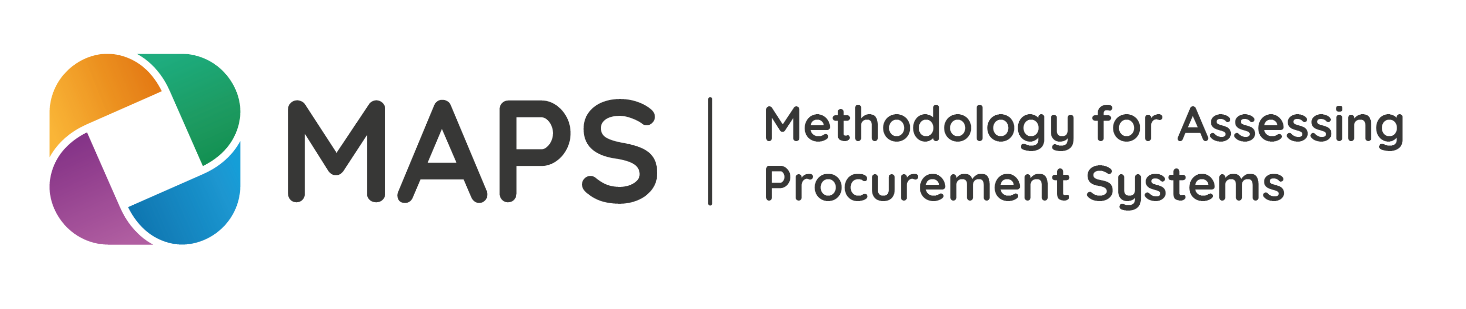 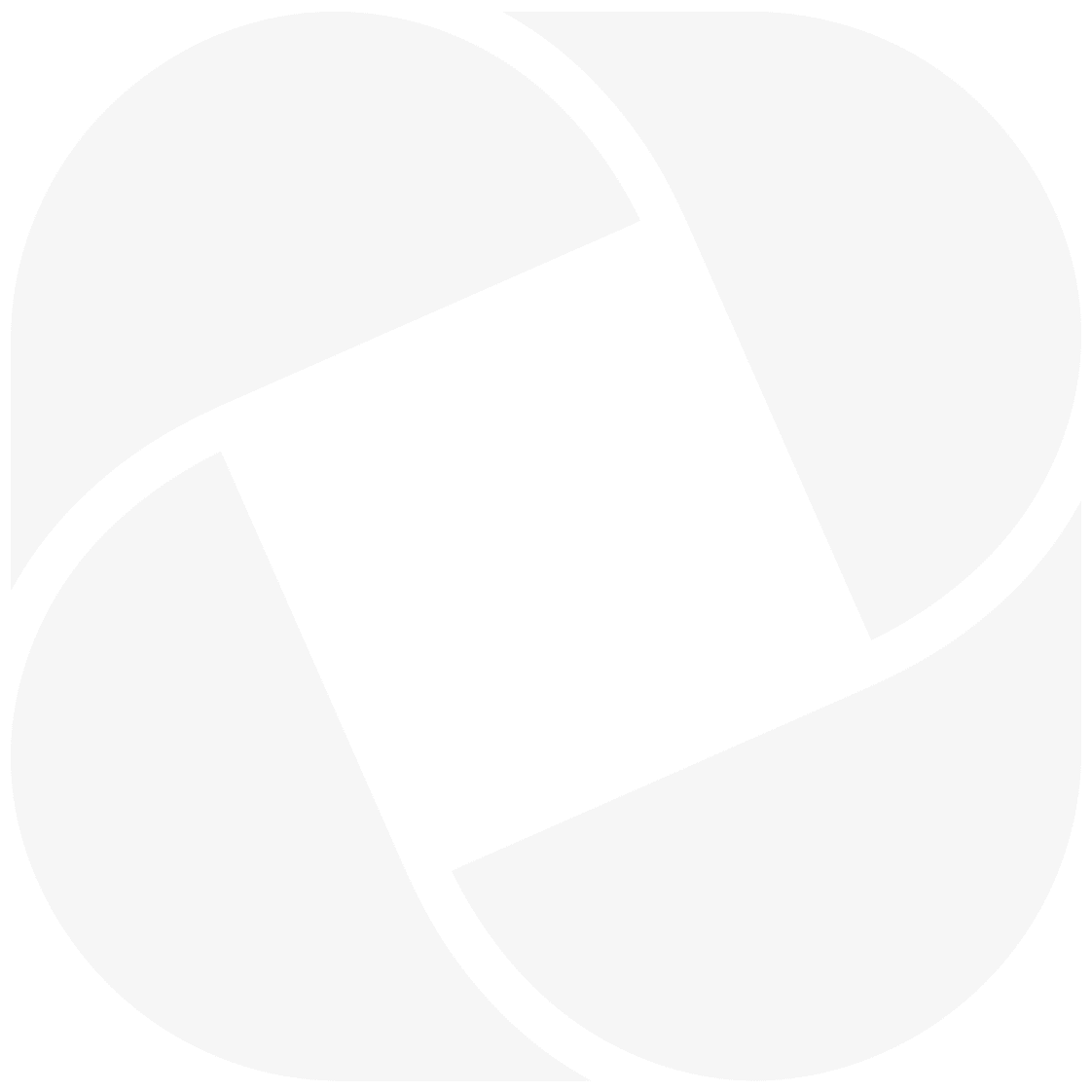 